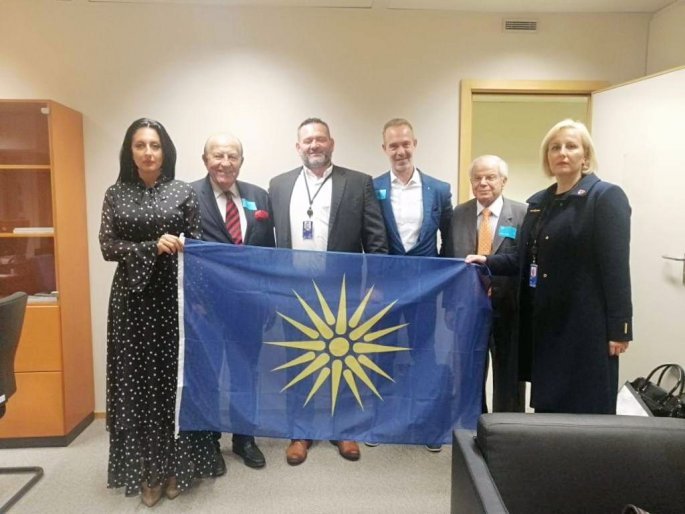 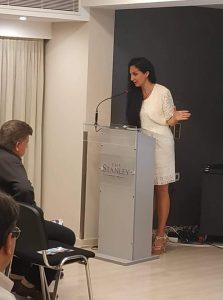 Έγραψε η Γεωργία Μπιτάκου με αφορμή την εκδήλωση για την Ένωση του πατριωτικού χώρου:“ΥΠΑΡΧΟΥΝ ΑΥΤΟΙ ΠΟΥ ΔΕΝ ΘΕΛΟΥΝ ΤΗΝ ΕΝΩΣΗ ΚΑΙ ΕΤΣΙ ΟΠΩΣ ΤΗ ΘΕΛΕΙ ΔΙΚΑΙΩΣ Ο ΛΑΟΣ ΜΑΣ ΔΕΝ ΜΠΟΡΕΙ ΝΑ ΓΙΝΕΙ
ΣΑΣ ΠΑΡΑΘΕΤΩ ΤΑ ΔΕΔΟΜΕΝΑ ΚΑΙ ΤΑ ΣΥΜΠΕΡΑΣΜΑΤΑ ΔΙΚΑ ΣΑΣ:Τα κόμματα που προσκλήθηκαν στη Συνάντηση Πατριωτικών Κομμάτων 29 Μαΐου 2019 που ήταν δημόσια και αναρτήθηκε και στο site pronews.gr πριν τη διαξαγωγή χωρίς κανένα περιορισμό συμμετοχής και με δυνατότητα συμμετοχής μέσω Skype για τους εκτός έδρας και χωρίς όρους. Το κείμενο που θα συμφωνούσαμε παρατίθεται στα σχόλια.Να επισημανθεί πως το κάλεσμα το έκανε το Κίνημα Διέξοδος Ελλάς και η επικεφαλής Γεωργία Μπιτάκου εξαιρέσε τον εαυτό της από την αρχηγία της Ενωσης τόνισε πως με τους συναγωνιστές της θέλει μόνο να τεθούν στην υπηρεσία της Πατρίδας και να συμβάλλουν στην απελευθέρωση της χώρας μας :Παρευρέθηκαν επίσης εκπρόσωποι εκκλησίας και δημοσιογράφοιΝΑ ΤΟΝΙΣΤΕΙ ΠΩΣ ΤΟ ΚΑΛΕΣΜΑ ΉΤΑΝ ΔΗΜΟΣΙΟ ΚΑΙ Η ΣΥΝΑΝΤΗΣΗ ΜΕΤΑΔΌΘΗΚΕ LIVE STREAMING ΓΙΑ ΝΑ ΕΙΝΑΙ ΟΛΑ ΣΤΟ ΦΩΣ ΚΑΙ ΞΕΚΑΘΑΡΑ ΓΙΑ ΤΟΥΣ ΕΛΛΗΝΕΣ ΠΑΤΡΙΩΤΕΣ♦️Συναντήσεις κεκλεισμένων των θυρών που ακολούθησαν μεταξύ των …απόντων για δήθεν ενώσεις που στόχο έχουν τον κατακερματισμό του πατριωτικού χώρου και δημιουργία αποκομμάτων που θα βοηθήσουν τη ΝΔ στις εκλογές ΔΕΝ μας αφορούν♦️Ενωση σημαινει αριστεροί δεξιοί κεντρώοι εθνικιστές κλπ ενωμένοι για την απελευθέρωση της Ελλάδας και όσοι ΣΑΜΠΟΤΑΡΑΝ την ενωση αυτή που ζήταγε ο κοσμος ή ετοιμάζουν δικά τους πάλι μικρομαγαζακια δήθεν πατριωτικά ,θέλουν τους Έλληνες ξεκάθαρα διαιρεμένους♦️Ως εκ τούτου- και έχοντας ανταποκριθεί με την πρωτοβουλία της Ενωτικής συγκέντρωσης στην επιθυμία του κόσμου- το Κίνημά μας ΔΙΕΞΟΔΟΣ ΕΛΛΑΣ που ίδρυσε η Γεωργία Μπιτάκου με πυρήνες σε όλη την Ελλάδα θα σας ενημερώσει προσεχώς για τις περαιτέρω κινήσεις και αποφάσεις μας”.ΠΗΓΗΚΑΖΑΚΗΣ ΚΑΙ ΛΟΙΠΗ ΠΑΤΡΙΩΣΥΝΗ: https://www.youtube.com/watch?v=QhLDFladI_U#action=shareΑπό το εδώ το link https://seisaxthia-epam.blogspot.com/2019/06/blog-post_66.html), Σχετικά με τα ψεύδη που επικαλείται το Διέξοδος της κ. Μπιτάκου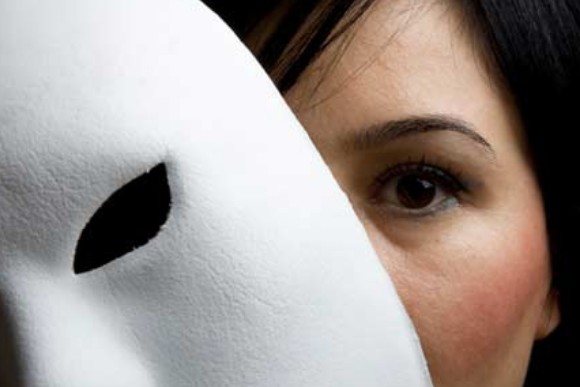 
Του Δημήτρη Καζάκη

Ένα από τα καλά μιας συνεργασίας είναι το γεγονός ότι αποκαλύπτονται οι αληθινές προθέσεις και οι σκοπιμότητες πίσω από διάφορα «μαγαζάκια». Ένα από αυτά είναι το κόμμα της κ. Μπιτάκου με την επωνυμία «Διέξοδος Ελλάς». Δείτε πώς το συγκεκριμένο μόρφωμα απάντησε στην ερώτηση γιατί δεν συνεργάζονται με το μέτωπο που ξεκίνησε με το Ε.ΠΑ.Μ.-Α.Κ.Κ.ΕΛ. :
«Έχουμε απαντήσει σε όλα αυτά.

Ο Κύριος Καζάκης έκλεισε τα ψηφοδέλτια και ήθελε η Εθνεγερσία του κυρίου Αϋφαντη και οι υπόλοιποι να ενταχθούν στο Ε.ΠΑ.Μ. και φυσικά δεν το δέχτηκαν και είναι λογικό.
Δήλωσε στο ραντεβού ότι πάει για την επιδότηση, ενώ ξέρει πως από τη στιγμή που δεν μπαίνει Βουλή βοηθάει τον Κουλή να ρίξει το ποσοστό που χρειάζεται για την αυτοδυναμία.
Η ΔΙΕΞΟΔΟΣ δεν θα βοηθήσει τον Μητσοτάκη να βγει αυτοδύναμος και δεν το θυσιάζει αυτό για
καμιά επιδότηση.
Να είστε καλά»

Δεν υπάρχει ίχνος αλήθειας σ’ όλα αυτά. Ποτέ δεν ζητήθηκε ούτε από την κ. Μπιτάκου, ούτε από τον κ. Αϋφαντή να ενταχθούν στο Ε.ΠΑ.Μ. για να κατέβουν στο ψηφοδέλτιο. Όπως δεν ζητήθηκε και από κανέναν άλλο που ήρθε να συνεργαστεί με το Ε.ΠΑ.Μ. και το Α.Κ.Κ.ΕΛ., είτε ως οργανωμένη δύναμη, κίνημα, ομάδα, ή ως πρόσωπο.

Απ’ ότι φαίνεται η κ. Μπιτάκου και ο κ. Αϋφαντής έχουν τόσο μεγάλη ιδέα για τον εαυτό τους, που αυτοϊδεάζονται ότι το Ε.ΠΑ.Μ. είναι σαν τον Βελόπουλο, την ΧΑ, ή όποιον άλλον τους έκανε ενθουσιωδώς πρόταση να ενταχθούν στις γραμμές του. Τουλάχιστον, όπως ισχυρίζονται οι ίδιοι.
Η αλήθεια είναι η εξής απλή. Η κ. Μπιτάκου αφού προσπάθησε να ηγηθεί σε μια δήθεν συσπείρωση πατριωτικών δυνάμεων, όπου παραβρέθηκε το Ε.ΠΑ.Μ. με τον Πρόεδρο και κλιμάκιο στελεχών του, έχασε το ενδιαφέρον της μόλις ανακάλυψε ότι κανείς δεν ήταν διατεθειμένος να την διορίσει αρχηγό της συνεργασίας.

Το Ε.ΠΑ.Μ. ξεκαθάρισε εξαρχής ότι όσοι συμμετάσχουν σε μια πιθανή συνεργασία θα είναι σε ισότιμη βάση. Κι ό,τι λέει το Ε.ΠΑ.Μ. ανοιχτά και δημόσια, τα ίδια επαναλαμβάνει και κατ’ ιδίαν.
Κάτι που δυστυχώς δεν ισχύει για την κ. Μπιτάκου.
Το Ε.ΠΑ.Μ. από την πρώτη στιγμή ξεκαθάρισε ότι στη συνεργασία τόσο ο κ. Αϋφαντής, όσο και η κ, Μπιτάκου με τα κόμματα τους δεν θα έχουν καμιά ειδική μεταχείριση, κανενός είδους προνομιακή θέση και προβολή. Και φυσικά δεν πρόκειται να υποστηρίξει κανένα τους για αρχηγό. Το κάθε κόμμα, ο κάθε συνεργαζόμενος θα συμμετάσχει όπως όλοι οι άλλοι, κρατώντας την αυτοτέλεια και την αυτονομία του, υποστηρίζοντας τους δικούς του υποψηφίους.

Είναι προφανές ότι αυτού του είδους η συνεργασία δεν άρεσε στην κ. Μπιτάκου, η οποία φιλοδοξούσε να τεθεί επικεφαλής με τις πλάτες του Ε.ΠΑ.Μ. Γι’ αυτό και αμέσως μετά τη δική της πρωτοβουλία δήθεν συνεργασίας, εξαφανίστηκε και αρνήθηκε συστηματικά να επικοινωνήσει με τους συνεργαζόμενους Ε.ΠΑ.Μ.-Α.Κ.Κ.ΕΛ. Ούτε βέβαια εμφανίστηκε στη συνάντηση του “Polis Art Kafe” την Τετάρτη 12 Ιουνίου, όπου είχε κληθεί τόσο η ίδια, όσο και το κόμμα της, όπως και ο κ. Αϋφαντής.

Γιατί άραγε δεν ήρθαν να μας κεραυνοβολήσουν ανοιχτά και δημόσια με τα ψέματα που επικαλείται η κ. Μπιτάκου στην ανακοίνωσή της; Γιατί δεν ήρθαν μπροστά στην κάμερα να μας κατηγορήσουν δημόσια ότι ζητάμε από την ίδια και τον κ. Αϋφαντή να ενταχθούν στο Ε.ΠΑ.Μ. για να κατέβουν στη συνεργασία; Διότι κάτι τέτοιο απαιτεί κότσια και βαθιά αίσθηση εντιμότητας. Κι όταν δεν τα διαθέτεις τότε καλύτερα να κρύβεσαι πίσω από το πληκτρολόγιο.

Όσο για τα υπόλοιπα περί επιδοτήσεων και αυτοδυναμίας του Μητσοτάκη δεν θα τα σχολιάσουμε, γιατί μας είναι αδύνατον να πέσουμε τόσο χαμηλά. Αν πάρουμε στα σοβαρά την «πολιτική» επιχειρηματολογία της κ. Μπιτάκου, τότε το συμπέρασμα δεν την τιμά καθόλου. Διότι πολύ απλά οδηγεί στο αυτονόητο συμπέρασμα ότι οι ψηφοφόροι θα πρέπει να ψηφίσουν τα υπάρχοντα κόμματα στη Βουλή.

Με άλλα λόγια η κ. Μπιτάκου επικαλείται τη γνωστή θεωρία της «χαμένης ψήφου» για να υποδείξει εμμέσως πλην σαφώς σε όποιους είναι αρκούντως ανόητοι ώστε να αποδέχονται αυτού του είδους την επιχειρηματολογία, ψήφο στα κόμματα που υπάρχουν ήδη στη Βουλή. Είναι άραγε τυχαίο το γεγονός ότι την ίδια ακριβώς θεωρία επικαλείται κι ο ΣΥΡΙΖΑ;

Δυστυχώς με την κ. Μπιτάκου δεν μας χωρίζει απλά ένα τεράστιο χάσμα πολιτικής αντίληψης, αλλά κι ένα ακόμη βαθύτερο χάσμα πολιτικής εντιμότητας.

Ο Δημήτρης Καζάκης είναι Πρόεδρος του Ε.ΠΑ.Μ.

Πηγή: https://www.epamhellas.grΛαφαζάνης – Μαζαράκης: Η Ανάγκη Δημιουργίας ενός Αντιμνημονιακού ΜετώπουWednesday28/08/201916:49 GMT+2Επιστημονική τεκμηρίωση υπέρ του εθνικού νομίσματος ΕΠΑΜ ΛΑ.Ε. Παν. Λαφαζάνης Φώτης Μαζαράκης0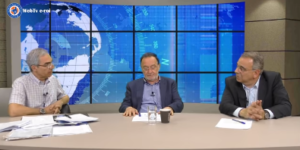 Σχόλιο GMR : Φοβερή κατοχικο-αντιπροσωπευτικο-κοινοβουλευτική κολεγιά! (*)Αφού ΑΠΕΤΥΧΕ η προσπάθεια δημιουργίας “πατριωτικού” ακροδεξιού εκλογικού σχήματος (εδώ-SigklisiPatriotikwnKommatwn και εδώ με σχετικό σχόλιο μας), στην ουσία ΤΥΧΟΔΙΩΚΤΙΚΟΥ, ο Παν. Λαφαζάνης δίνει την χείρα του, ώστε το ΤΥΧΟΔΙΩΚΤΙΚΟ να βαπτιστεί σε ΑΡΙΣΤΕΡΟ!Έπειτα μερικοί αναρωτιούνται (ακόμα) πως βαπτίστηκε ο Τσίπρας ως πολιτική αυθεντία… .(*) — Ετυμολογία: κολεγιά > από το λατινικό collegium = αδελφότηταΠ. Λαφαζάνης – Φ. Μαζαράκης , 4 Ιουνίου 2019“Οικονομική Κρίση από την Πανδημία Κορωνοϊού – Καζάκης & Στάλιας Στο Μικρόφωνο 1 Απριλίου 2020” στο YouTubeSaturday04/04/202019:06 GMT+2Επιστημονική τεκμηρίωση υπέρ του εθνικού νομίσματος Σπ. Στάλιας0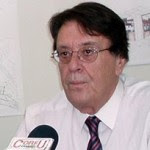 Σχόλιο GMR:   Εντάξει αγαπητέ κύριε Στάλια. Καταλάβαμε γιατί δεν θέλετε να εμπλακείτε σε δημόσια συζήτηση σχετικά με αυτόν (εδώ, στα σχόλια αλλά και στο fb του κ. Σπ. Στάλια) τον προβληματισμό. Τα ονόματα και τα κόμματα ΠΡΟΕΧΟΥΝ και λαού και αρχών (εδώ οι άνευ αρχών κολεγιές).Εθνικό νόμισμα και Τυχοδιωκτισμός ΜΑΖΙ = βούτυρο στο ψωμί της εθελοδουλείας.Αγροτικό Κόμμα ΑΚΕΠαρώνΑγροτικό Κτηνοτροφικο Κόμμα ΕλλάδοςΠαρώνΔια εκπροσώπου ΔραγώναΕ.ΠΑ.Μ – Δημήτρης ΚαζάκηςΠαρώνΕθνεγερσια – Γιώργος ΑϋφαντήςΠαρώνΕθνική ΕλπίδαΠαρώνΕλλάς Εργασία – Γιώργος ΜαραγκόςΠαρώνΟμογένειαΕλληνική Πολιτεία – Γιάννης ΜυλωνάκηςΠαρώνΕλληνικό ΌραμαΠαρώνΕΜΕΙΣ – Κωνσταντίνος ΠλεύρηςΠαρώνΔια εκπροσώπου ΣυμιγδαλάΕΝΠΑΝΠαρώνΕνωμένοι Μακεδόνες – ΖιαμπαζηςΠαρώνΔια εκπροσώπου Α. ΒασσαραΚόμμα ΝέωνΠαρώνΛευκόΠαρώνΌραμα ΕλλάδοςΠαρώνΠατριωτικό Κοινωνικό Κίνημα – Γρ.ΠέτρουΠαρώνΝέα Πολιτική – Δημήτρης ΠαναγιωτοπουλοςΠαρώνΉρθε αλλά αποχώρησε λόγω επαγγελματικου θέματοςΟρθια Ελλάδα – Αλέξης ΜητρόπουλοςΑπώνΑλλά θετικοςΟ Αλλος Δρόμος Ν. Μαριας()ΑπώνΑπάντησε αλλά απών θα το σκεφτεί με συνεργάτες τουΠλεύση – Ζωή ΚωνσταντοπούλουΑπώνΕλληνική Λύση – Κ. ΒελοπουλοςΑπώνΔεν απάντησεΔύναμη Ελληνισμού – Δημητρης ΚαμμενοςΑπώνΔεν απάντησεΠατρίε Ελευθέριος – ΣυναδινοςΑπώνΛ.Α.Ο.Σ – ΣαλαβράκοςΑπώνΛΑΕΑπώνΕλεύθερη ΠατρίδαΑπώνΝέα Δεξιά – Φ. ΚρανιδιωτηςΑπώνΔεν απάντησεΈνωση Κεντρώων – Βασίλης ΛεβέντηςΑπώνΕθνικό ΜέτωποΑπώνΣπαρτιάτεςΑπώνΆρδην- ΚαραμπελιάςΑπώνΑρμα Πολιτών – ΔημαράςΑπώνΠειρατέςΑπώνΔημιουργία Ξανά – ΤζημεροςΑπώνΕπιτροπή για τη Μακεδονία στην Αθηνα – Γιώργος ΠαπαγιαννόπουλοςΑπώνΔΗΚΚΙ – Γιώργος ΜπουτρηςΑπώνΕλλήνων Πολιτεία – Νίνα ΠαυλιδουΑπώνΕθνική ΑνεξαρτησίαΑπώνΕπανίδρυση – Γιάννης ΠλουμηςΑπώνΠΡΟΣΩΠΙΚΟΤΗΤΕΣΣυμμαχία Αμεσοδημοκρατών – Γιώργος ΜαριοττιΠαρώνSkype μίλησε στηρίζειΝίκος Χειλαδάκης – ΔημοσιογράφοςΠαρώνSkype μίλησε υπέρμαχος ΈνωσηςΝίκος Ξενάκης – Ένωση ΑντιμνημονιακωνΠαρώνΉρθε στηρίζει ΈνωσηΛεωνίδας Χρυσανθόπουλος – Πρέσβης ετΠαρώνΔεν καταφέραμε να μιλήσει μέσω Skype στηρίζει ΈνωσηΓιάννης Καραμολέγκος – ΟικονομολόγοςΠαρώνΉρθε στηρίζει ΈνωσηΕιρήνη Μαρουπα – ΔικηγόροςΠαρούσαΘεοφάνης Μαλκιδης – Επιτροπή διεθνοποίησης ΓενοκτονίαςΑπώνΛόγω ιατρικού λόγου υπέρμαχος ΈνωσηςΓιώργος Γιαμπουρανης οικονομολόγοςΑπώνΑπών αλλά θετικόςΓιωργος Αδαλης οικονομολόγος(απών αλλά θετικος)ΑπώνΑπών αλλά θετικόςΦράγκος Φραγκουλης – ΣτρατηγόςΑπώνΔεν τοποθετήθηκεΝίκος Ιγγλεσης – ΔημοσιογράφοςΑπώνΘέλει Ένωση υπό προϋποθέσειςΜιχάλης Χαραλαμπιδης – Πολιτικός συγγραφέαςΑπώνΒασίλης Πολίτης – ΝαύαρχοςΑπών